Streamlined 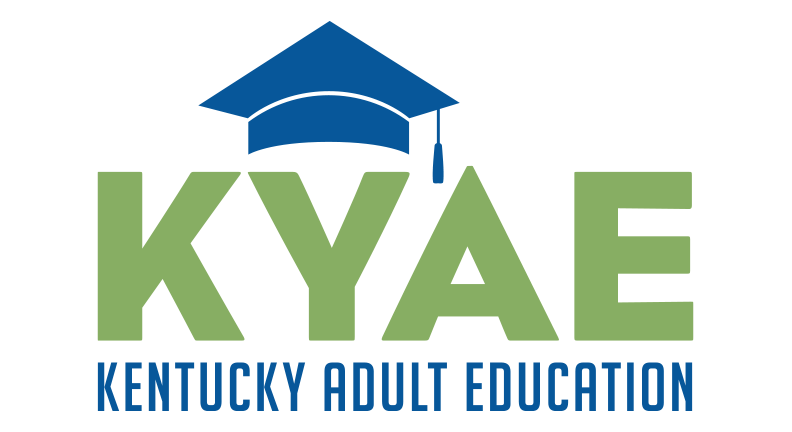 Lesson Plan TemplateStreamlined Lesson ComponentsStreamlined Lesson ContentLesson Title:Lesson Author:Associated PL Course:Standards (CCRS, Employability, GED® Performance Level Descriptor/High Impact Indicator, NRS Level Targeted):Purpose of Instruction (What key concepts or procedures will be taught? What purposes or objectives will I explicitly communicate to students?):Materials Needed (What materials will be needed? What advance preparation is needed?):Introduction & Explanation (How will I get and hold students’ attention? How will I tie lesson objectives to student interests? What questions might I ask to stimulate student thinking? How will I introduce and explain key skills and concepts?):Modeling (How will I model this skill or strategy for my students? How will I break complex skills or bodies of information into understandable components?):Guided Practice (How will students practice using the skill or concept targeted by the standard? How will I gradually withdraw support as students become capable of independent performance?):Evaluation of Student Understanding (How will I evaluate students’ understanding and their readiness to move forward? How will I correct misunderstandings and reinforce learning? What activities will I suggest for enrichment and remediation?):Reflection, Closure, & Connection (How will I engage students in reflecting on what they have learned? What will I use to draw ideas together for students at the end? What lessons can I preview for students that will follow as a result of this lesson?):